.Intro: 16 countsSWAY RLRL, WEAVE RIGHT, STEP LEFT, TOUCH RIGHTSWAY RLRL, WEAVE RIGHT, STEP LEFT, TOUCH RIGHTR STRUT, L STRUT, STEP RIGHT, STEP LEFT, RIGHT SHUFFLE(*On Wall 3, Replace counts 7&8 with Restart; Hinge Turn to front wall.)LEFT BACK ROCK, RECOVER, LEFT VINE ¼ LEFT, TURN ½ LEFT, TURN ½ LEFT, RIGHT TOUCH*RESTART: At the end of Wall 3 (6:00), delete the right shuffle (cts 7&8) and step right to side (ct 7), do a left hinge turn to front wall (12:00), placing weight on left foot (ct 8).[ALT: ¼ turn left, step back on the right foot to face 6:00, Left ¼ turn to 12:00 wall, step left foot forward.]*TAG (8ct) – At the end of wall 6 (facing 3:00) add two rocking chairs and restart at (3:00)Contact: JonLaMay@gmail.com,  813-817-7900Last Update – 19th Feb. 2018You're So Cute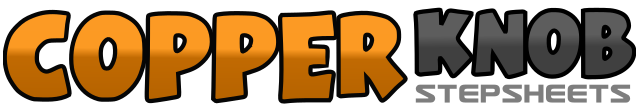 .......Count:32Wall:4Level:Improver.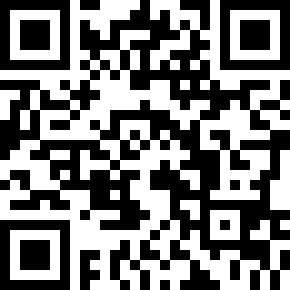 Choreographer:Jon La May - January 2018Jon La May - January 2018Jon La May - January 2018Jon La May - January 2018Jon La May - January 2018.Music:Star of the Show - Thomas RhettStar of the Show - Thomas RhettStar of the Show - Thomas RhettStar of the Show - Thomas RhettStar of the Show - Thomas Rhett........1-2Step right out to side and sway right, sway left3-4Sway right, sway left, switching weight to left.5&6Step right behind left, step left to side, cross right over left7-8Step left to side, touch right next to left9-16REPEAT 1-81-2Touch right toe to the right diagonal (01:30), drop right heel3-4Touch left toe to the right diagonal (01:30), drop left heel5-6Walk right, walk left (both to the diagonal 01:30)7&8Step right to side, step left next to right, step right to side (Square back up to 12:00)1-2Rock left behind right, recover right3-4Step left to side, step right behind left5-6Step left turning ¼ left, step right back turning ½ left7-8Turning ½ left, step left forward, touch right next to left1-2Forward rock on right foot, recover left3-4Rock back on right foot, recover left5-6Forward rock on right foot, recover left7-8Rock back on right foot, recover left